ГОЛОВНЕ УПРАВЛІННЯ НАЦІОНАЛЬНОЇ ПОЛІЦІЇ В ХМЕЛЬНИЦЬКІЙ ОБЛАСТІХМЕЛЬНИЦЬКЕ РАЙОННЕ УПРАВЛІННЯ ПОЛІЦІЇінформує:превентивну діяльність у Вашому навчальному закладі здійснюють:Інспектори сектору ювенальної превенції відділу превенціїХмельницького районного управління поліціїстарший лейтенант поліції							лейтенант поліціїУСТИМЕНКО Ірина Олександрівна				КОЗАК Яна Сергіївна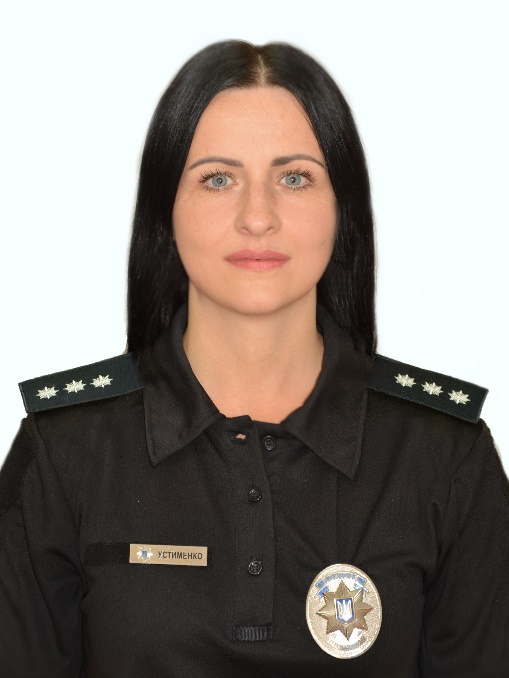 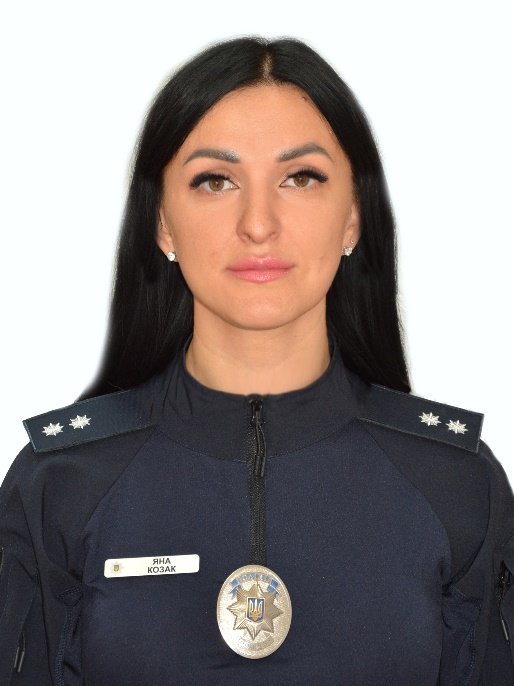 службовий кабінет розташований за адресою:м. Старокостянтинів, вул. Авіаторів, 2, відділ поліції №1Хмельницького РУП ГУНП в Хмельницькій областіелектронна адреса для звернень:ireneustimenko@gmail.com 						janakozakpolice@gmail.comтел. 0976619467									тел. 0931000821